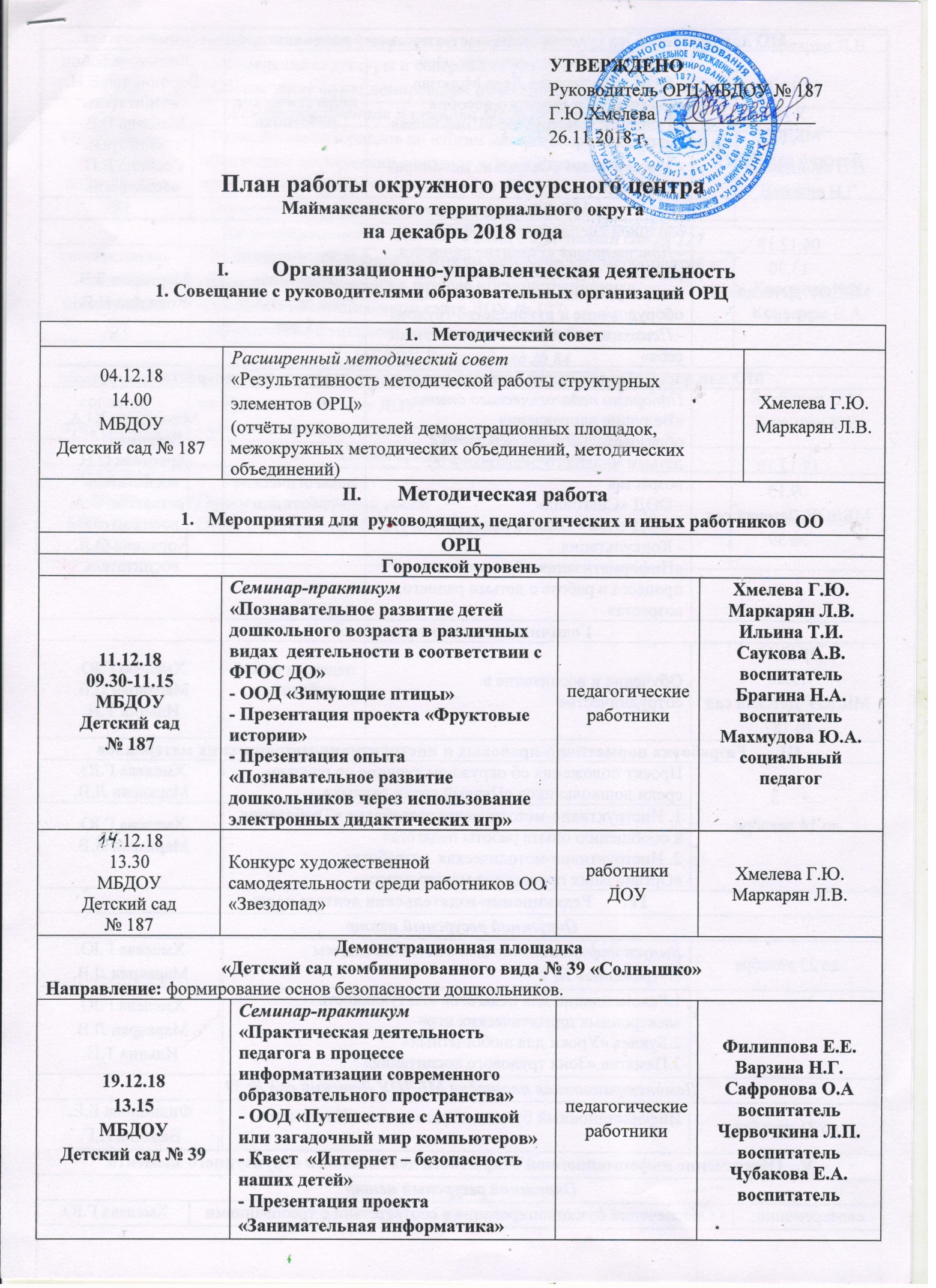 МО для педагогов по художественно-эстетическому развитию дошкольниковМО для педагогов по художественно-эстетическому развитию дошкольниковМО для педагогов по художественно-эстетическому развитию дошкольниковМО для педагогов по художественно-эстетическому развитию дошкольниковМО для педагогов по художественно-эстетическому развитию дошкольниковМО для педагогов по художественно-эстетическому развитию дошкольников18.12.189.15МБДОУ Детский сад № 12718.12.189.15МБДОУ Детский сад № 127Калейдоскоп педагогических идей- ООД «Мастерская Деда Мороза»- Презентация игрового пособия «Тканевой конструктор «Шифоновая радуга»- Мастер-класс «Сказки из цилиндра» (ДОУ № 39)педагогические работникиКопытова Е.А.Воронихина Е.Н.воспитательМашина В.В. воспитательСоснина Е.П.воспитательКопытова Е.А.Воронихина Е.Н.воспитательМашина В.В. воспитательСоснина Е.П.воспитательМО Школа молодого педагога МО Школа молодого педагога МО Школа молодого педагога МО Школа молодого педагога МО Школа молодого педагога МО Школа молодого педагога 06.12.1813.30МБДОУ Детский сад № 18706.12.1813.30МБДОУ Детский сад № 187Молодой специалист – ребёнок- Консультация «Развитие личности ребёнка в трудовой деятельности» (виды труда, их освоение детьми; оборудование и руководство трудом)- Психологическая гостиная «Познай себя»педагогические работники, стаж работы до 5 летМаркарян Л.В.Ковалёва И.В.Маркарян Л.В.Ковалёва И.В.МО для воспитателей групп раннего и младшего дошкольного возрастаМО для воспитателей групп раннего и младшего дошкольного возрастаМО для воспитателей групп раннего и младшего дошкольного возрастаМО для воспитателей групп раннего и младшего дошкольного возрастаМО для воспитателей групп раннего и младшего дошкольного возрастаМО для воспитателей групп раннего и младшего дошкольного возраста17.12.1809.15МБДОУ Детский сад № 3917.12.1809.15МБДОУ Детский сад № 39Панорама педагогического опыта«Ведущие направления образовательной деятельности с детьми младшего дошкольного возраста»- ООД «Снеговик»- ООД «Как у нашего кота»- Консультация«Информатизация образовательного процесса в работе с детьми раннего возраста»педагогические работникиМахмудова Ю.А. Варзина Н.Г.Хребтова О.Н.воспитательТретьякова О.А.воспитательКорякина О.Л.воспитательМахмудова Ю.А. Варзина Н.Г.Хребтова О.Н.воспитательТретьякова О.А.воспитательКорякина О.Л.воспитательГодичный семинар-практикум Годичный семинар-практикум Годичный семинар-практикум Годичный семинар-практикум Годичный семинар-практикум Годичный семинар-практикум 21.12.1813.30МБДОУ Детский сад № 18721.12.1813.30МБДОУ Детский сад № 187Обучение и воспитание в сотрудничествепедагогические работникиХмелева Г.Ю. Маркарян Л.В.Ильина Т.И.Хмелева Г.Ю. Маркарян Л.В.Ильина Т.И.Разработка нормативно-правовых и инструктивно-методических материаловРазработка нормативно-правовых и инструктивно-методических материаловРазработка нормативно-правовых и инструктивно-методических материаловРазработка нормативно-правовых и инструктивно-методических материаловРазработка нормативно-правовых и инструктивно-методических материаловРазработка нормативно-правовых и инструктивно-методических материаловдо 14 декабрядо 14 декабряПроект положения об окружном турнире по шашкам среди дошкольников «Первый среди равных»Проект положения об окружном турнире по шашкам среди дошкольников «Первый среди равных»Хмелева Г.Ю.Маркарян Л.В.Хмелева Г.Ю.Маркарян Л.В.до 14 декабрядо 14 декабря1. Инструктивно-методическая разработка «Требования к обобщению опыта работы педагога»2. Инструктивно-методическая  разработка «Организация проведения мастер-класса»1. Инструктивно-методическая разработка «Требования к обобщению опыта работы педагога»2. Инструктивно-методическая  разработка «Организация проведения мастер-класса»Хмелева Г.Ю.Маркарян Л.В.Хмелева Г.Ю.Маркарян Л.В.Редакционно-издательская деятельностьРедакционно-издательская деятельностьРедакционно-издательская деятельностьРедакционно-издательская деятельностьРедакционно-издательская деятельностьРедакционно-издательская деятельностьОкружной ресурсный центрОкружной ресурсный центрОкружной ресурсный центрОкружной ресурсный центрОкружной ресурсный центрОкружной ресурсный центрдо 23 декабрядо 23 декабряВыпуск информационно-методической газеты «Отражение» № 9Выпуск информационно-методической газеты «Отражение» № 9Хмелева Г.Ю.Маркарян Л.В.Хмелева Г.Ю.Маркарян Л.В.1.Рекомендации для педагогов «Актуальность электронных дидактических игр»2.Буклет «Уроки для любопытных»3.Памятка «Зона трудового воспитания»1.Рекомендации для педагогов «Актуальность электронных дидактических игр»2.Буклет «Уроки для любопытных»3.Памятка «Зона трудового воспитания»Хмелева Г.Ю.Маркарян Л.В.Ильина Т.И.Хмелева Г.Ю.Маркарян Л.В.Ильина Т.И.Демонстрационная площадка МБДОУ Детский сад № 39Демонстрационная площадка МБДОУ Детский сад № 39Демонстрационная площадка МБДОУ Детский сад № 39Демонстрационная площадка МБДОУ Детский сад № 39Демонстрационная площадка МБДОУ Детский сад № 39Демонстрационная площадка МБДОУ Детский сад № 39до 21 декабрядо 21 декабряИнформационный буклет  «Права детей в Интернете»   Информационный буклет  «Права детей в Интернете»   Филиппова Е.Е. Варзина Н.Г.Филиппова Е.Е. Варзина Н.Г.V.   Обеспечение информационной открытости деятельности структурного элементаV.   Обеспечение информационной открытости деятельности структурного элементаV.   Обеспечение информационной открытости деятельности структурного элементаV.   Обеспечение информационной открытости деятельности структурного элементаV.   Обеспечение информационной открытости деятельности структурного элементаV.   Обеспечение информационной открытости деятельности структурного элементаОкружной ресурсный центр Окружной ресурсный центр Окружной ресурсный центр Окружной ресурсный центр Окружной ресурсный центр Окружной ресурсный центр своевременно, согласно положению об ОРЦ- Обеспечение функционирования в соответствии с требованиями законодательства официального сайта МБДОУ № 187;- Обновление структуры и содержания раздела ОРЦ;                                  - Обеспечение функционирования новостного блока- Обеспечение функционирования в соответствии с требованиями законодательства официального сайта МБДОУ № 187;- Обновление структуры и содержания раздела ОРЦ;                                  - Обеспечение функционирования новостного блока- Обеспечение функционирования в соответствии с требованиями законодательства официального сайта МБДОУ № 187;- Обновление структуры и содержания раздела ОРЦ;                                  - Обеспечение функционирования новостного блока- Обеспечение функционирования в соответствии с требованиями законодательства официального сайта МБДОУ № 187;- Обновление структуры и содержания раздела ОРЦ;                                  - Обеспечение функционирования новостного блокаХмелева Г.Ю.Маркарян Л.В.Демонстрационная площадка МБДОУ Детский сад № 39Демонстрационная площадка МБДОУ Детский сад № 39Демонстрационная площадка МБДОУ Детский сад № 39Демонстрационная площадка МБДОУ Детский сад № 39Демонстрационная площадка МБДОУ Детский сад № 39Демонстрационная площадка МБДОУ Детский сад № 39своевременно, согласно положению о ДП- Размещение материалов по итогам методических мероприятий и обновление информации в разделе «Демонстрационная площадка» на официальном сайте ДОУ № 39;- Обеспечение функционирования новостного блока- Размещение материалов по итогам методических мероприятий и обновление информации в разделе «Демонстрационная площадка» на официальном сайте ДОУ № 39;- Обеспечение функционирования новостного блока- Размещение материалов по итогам методических мероприятий и обновление информации в разделе «Демонстрационная площадка» на официальном сайте ДОУ № 39;- Обеспечение функционирования новостного блока- Размещение материалов по итогам методических мероприятий и обновление информации в разделе «Демонстрационная площадка» на официальном сайте ДОУ № 39;- Обеспечение функционирования новостного блокаФилиппова Е.Е.Варзина Н.Г.Демонстрационная площадка МБДОУ Детский сад № 127Демонстрационная площадка МБДОУ Детский сад № 127Демонстрационная площадка МБДОУ Детский сад № 127Демонстрационная площадка МБДОУ Детский сад № 127Демонстрационная площадка МБДОУ Детский сад № 127Демонстрационная площадка МБДОУ Детский сад № 127своевременно, согласно положению о ДП- Размещение материалов по итогам методических мероприятий и обновление информации в разделе «Демонстрационная площадка» на официальном сайте ДОУ № 127;- Обеспечение функционирования новостного блока- Размещение материалов по итогам методических мероприятий и обновление информации в разделе «Демонстрационная площадка» на официальном сайте ДОУ № 127;- Обеспечение функционирования новостного блока- Размещение материалов по итогам методических мероприятий и обновление информации в разделе «Демонстрационная площадка» на официальном сайте ДОУ № 127;- Обеспечение функционирования новостного блока- Размещение материалов по итогам методических мероприятий и обновление информации в разделе «Демонстрационная площадка» на официальном сайте ДОУ № 127;- Обеспечение функционирования новостного блокаХолопова И.И.Копытова Е.А.МБДОУ Детский сад № 84МБДОУ Детский сад № 84МБДОУ Детский сад № 84МБДОУ Детский сад № 84МБДОУ Детский сад № 84МБДОУ Детский сад № 84своевременно, согласно требованиям- Размещение материалов по итогам методических мероприятий на официальном сайте ДОУ;- Обеспечение функционирования новостного блока.- Размещение материалов по итогам методических мероприятий на официальном сайте ДОУ;- Обеспечение функционирования новостного блока.- Размещение материалов по итогам методических мероприятий на официальном сайте ДОУ;- Обеспечение функционирования новостного блока.- Размещение материалов по итогам методических мероприятий на официальном сайте ДОУ;- Обеспечение функционирования новостного блока.Якубкина О.М.Баранова Е.Е. Общегородские мероприятия Общегородские мероприятия Общегородские мероприятия Общегородские мероприятия20.12.201814.00МБУ Центр «Леда»Городской экспертный советОтчёт о деятельности ОРЦ МБДОУ № 187Городской экспертный советОтчёт о деятельности ОРЦ МБДОУ № 187Городской экспертный советОтчёт о деятельности ОРЦ МБДОУ № 187Городской экспертный советОтчёт о деятельности ОРЦ МБДОУ № 187Швакова Е.А.